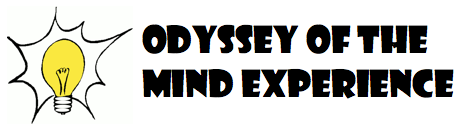 Odyssey of the Mind (OM) is an extracurricular educational program that focuses on student teamwork through creative problem-solving opportunities. Team members think “outside of the box” and apply their creativity to solve problems that range from building mechanical devices to presenting their own interpretation of literary classics. Teams then bring their solutions to a local competition on March 3, with winning teams next competing at the state and potentially World levels! Learn more about this program at www.odysseyofthemind.com. Additional information and pictures of groups from the last two years can be found on the school AIG website: http://garlandaig.weebly.com/ .***Please note that parent involvement is critical as this program relies on parent volunteers to coach the teams. Coaching Meeting will be held on October 23 @ 5:30 in room 2106. Odyssey of the Mind has an optional training for all coaches on Saturday, October 28, at Wake Tech. I attended 2 years ago and it was very beneficial.All registration forms must be turned in by September 22 for tracks 2, 3, & 4 and October 11 for track 1, as teams will be formed the following week. Questions?  Contact Tammy Garland (tgarland@wcpss.net).Cost: The school will pay for the Odyssey of the Mind School registration of $135. Each participant will pay $60 to cover the cost of the tournament registration, team t-shirt, and the supplies for the problem. $40 will be paid to Sanford Creek either by sending a check to Ms. Garland or by paying online at https://osp.osmsinc.com/wakenc//default.aspx The other $20 (which is approximate as each problem has a maximum cost) will be given to the team coach to purchase supplies for the task. $40 is due to school by September 30 for tracks 2, 3 & 4 and by October 13 for track 1. $20 problem fee will be given to the coach(es) at the first team meeting.OM Basics:5-7 students per team, Division 1 teams for grades 4-5Teams compete locally in Long-Term Problems. Division 1 teams also compete in Spontaneous problems. (See websites above for descriptions and links)Volunteer coaches act as facilitators, with the students doing all of the work.  Parents are not allowed to assist with any portion of the Long-Term Problem solution.  In other words, the students do all of the script writing, engineering, costume making, set construction, etc.  All ideas must come entirely from the students.Student Commitment – This is a commitment to a team just as playing on a sports team. Each team determines frequency and duration of sessions, but weekly practices are encouraged.  Additionally, if a student quits a team, he/she cannot be replaced, leaving the team "one man down." Please take the commitment seriously.Odyssey of the Mind RegistrationChild’s Name: __________________________________________________Parent/Guardian Name (s): _________________________________________Home Phone: _______________________Preferred Mobile Phone: ______________________Preferred Email Address: _________________________________________Child’s Grade, Teacher and Track: ___________________________________Do you have other potential teammates?  If so, whom (name and teacher)?__________________________________________________________List all available weekday and weekend potential meeting times, as well as restrictions:All Odyssey of the Mind teams are run by volunteers. As such, please circle your parent involvement level:  Are you willing to:      coach       co-coach        assist coaches?I am paying the $40 to the school by:____ Check____ Online*** Every effort will be made to place each student, but please note that applicants are not guaranteed a spot on an OM team as the number of parents willing to coach and schedule compatibility directly affect this process.***